Учи правила – пока беда не заставила                  В ГБОУ СОШ с. Шламка ведется тесное сотрудничество с представителями ГИБДД МВД по Челно-Вершинскому району. Инспектора оказывают большую помощь в организации работы по изучению правил безопасности. В течение учебного года для учащихся организовываются тематические беседы, акции. 15 марта провели беседу на тему «Учи правила – пока беда не заставила». Сотрудник полиции Чёботов А.А.: «Проведенные мероприятия позволят учащимся получить систематизированное представление об опасностях на дороге и о прогнозировании опасных ситуаций, оценить влияние их последствий на жизнь и здоровье человека, выработать алгоритм безопасного поведения с учетом своих возможностей».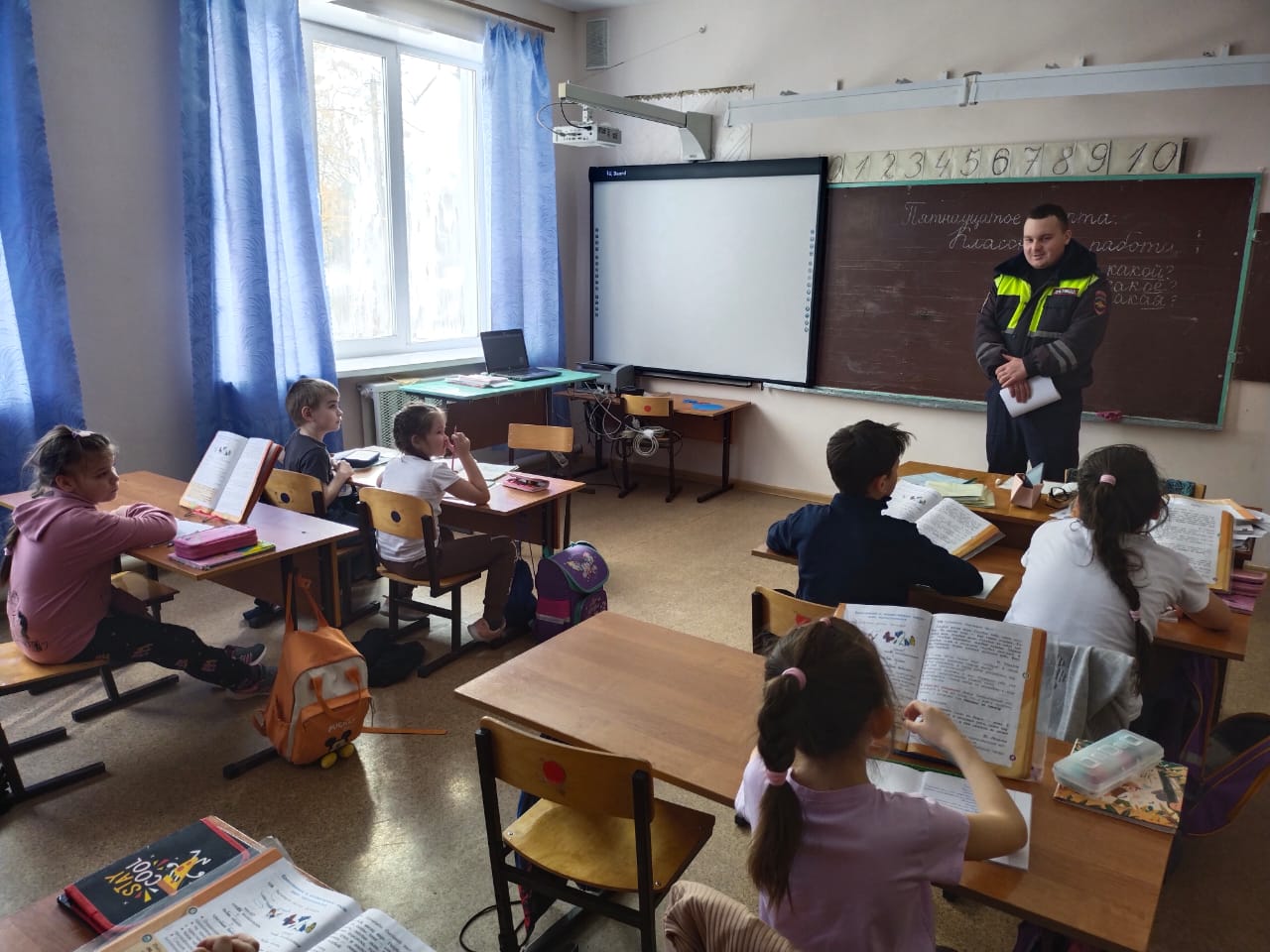 